Barokin kuuntelukokeeseen Poppelin sivulta 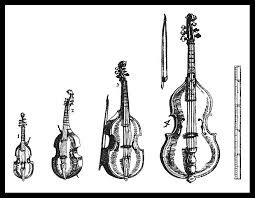 Pachelbel Canon in DJohann Pachelbel - kanon in DPachelbel, Canon in DTässä sama kappale vielä graafisella sekä nuottinäkymällä. 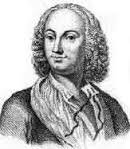 Thomaso Albioni - Adagio in G minorAntonio Vivaldi - Neljä vuodenaikaa Talvi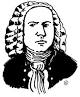 J.S.Bach –AirJohan Sebastian Bach - Toccata ja fuuga in D minorKatso animaatiota, terassidynamiikka on helppo havaita.Bongaa heavykitaristien suosikkisoolot!Johann Sebastian Bach - Brandenburgilainen konsertto nro 6 Allegro Jäntevä perussyke – tuttua Bach-tyyliä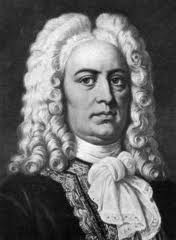 Händel, Messias-oratorio Hallelujah-osaKuuntele ja katsele, terassidynamiikkaa selkeimmillään.